רשימת שמירה לחודש דצמבר (12) 2013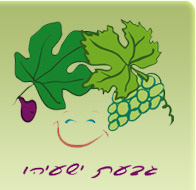 תושב יקר , עפ"י חוק הרשויות המקומיות ( הסדר השמירה ) , תשכ"א-1961 , הינך מוזמן למלא את חובתך בתאריך ליעילהשמירה תתבצע בין השעות 23:00 לבין 05:00. לתיאום האיסוף ע"י רכב שמירה , נא ליצור קשר מיכאל (השומר השכיר) – 052-4592907 , ביום השמירה אם אין באפשרותך להתייצב למשמרת בתאריך ובשעה המצוינים , אנא צור קשר מראש עם פריד עודד  , 050-9916766 , לתיאום ההחלפהבכל בעייה בנושא השמירה ניתן לפנות אל גדעון ברינדר ( מ"מ אחראי בטחון מושבי )  050-2845566תאריךיוםשומר 1שומר 2הערות1אג'הסי יונישכיר גלש"ן2בשרפי יונתןשכיר גלש"ן3גמקדשיוב מיכאלשכיר גלש"ן4דכץ נועםשכיר גלש"ן5הטל עופרטל שחר6ולוף רועיברינדר נמרוד7שכהן אמירשכיר גלש"ן8אשוורץ אסישכיר גלש"ן9בימיני ארזשכיר גלש"ן10גאמסילי ניסיםשכיר גלש"ן11דקוטלר יוחאישכיר גלש"ן12המטראי נדבמטראי חגי13וסומך גלמטראי אילן14שסלומון דןשכיר גלש"ן15אפריד אבישכיר גלש"ן16בבובמן דנישכיר גלש"ן17גשפיר אריקשכיר גלש"ן18דכהן אלוןשכיר גלש"ן19הגוטמן אמנוןצוריאל גרוס20וברינדר גדעוןטויטו בני21שירמילוב יבגנישכיר גלש"ן22אעלמה עידןשכיר גלש"ן23בגואטה מאירשכיר גלש"ן24גיעקובוביץ' שישכיר גלש"ן25דאבידן גבישכיר גלש"ן26הסנדיוק יעקביוגב רן27ושלום גדעוןבהט יואב28שצוקרון שמוליקשכיר גלש"ן29אאולו אמירשכיר גלש"ן30בבן קדםשכיר גלש"ן31גארנולד לירוןבלשטיין יוסי